Excerpts from The Different Drum by Scott Peck of recognizing and handling one’s own defensive tendencies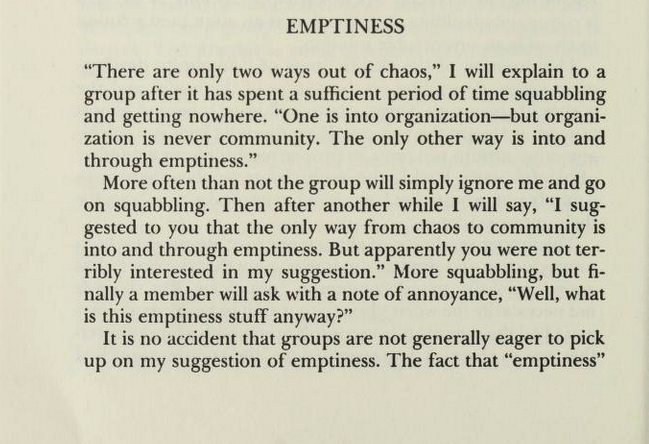 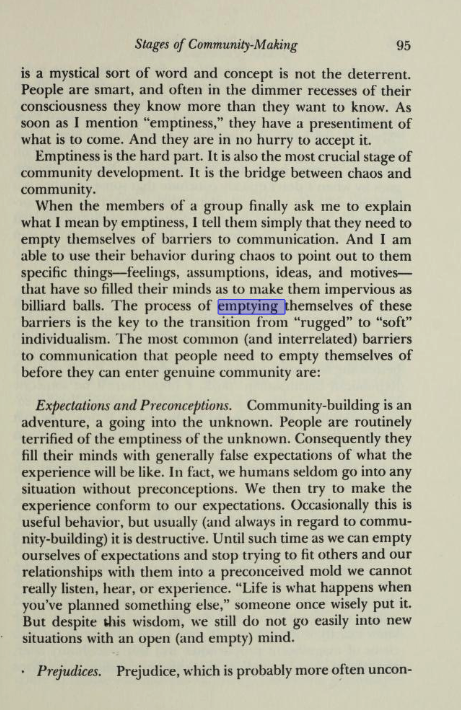 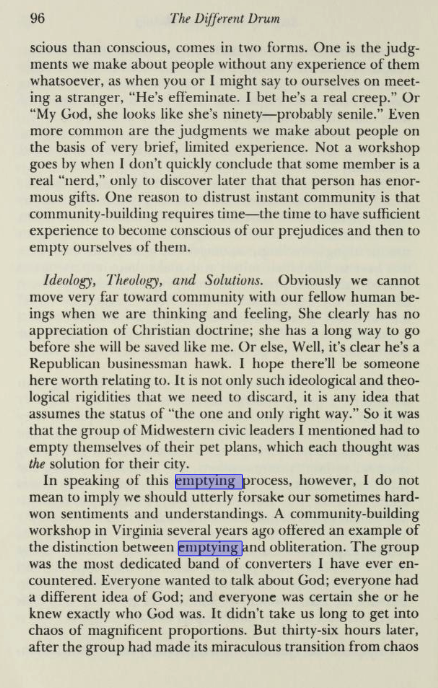 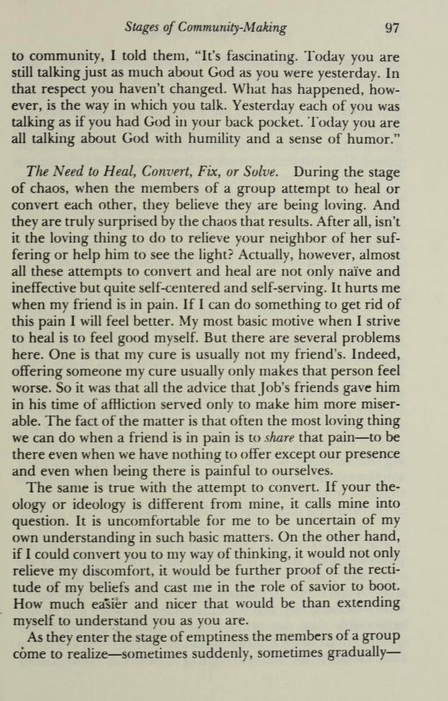 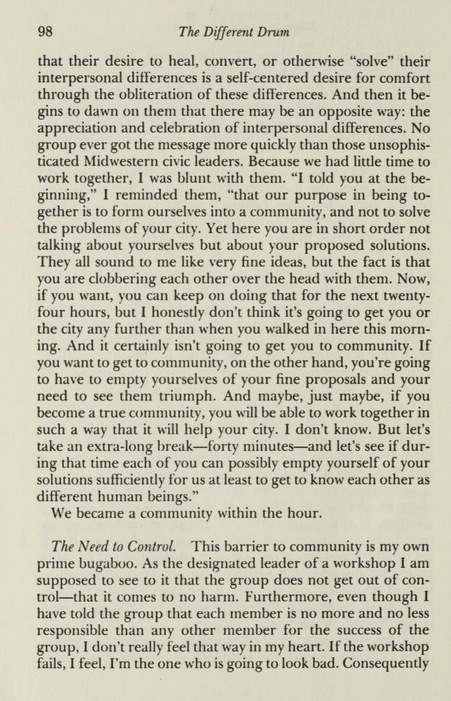 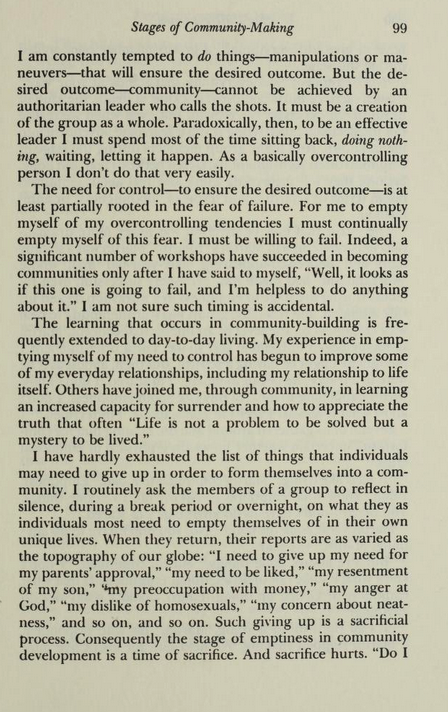 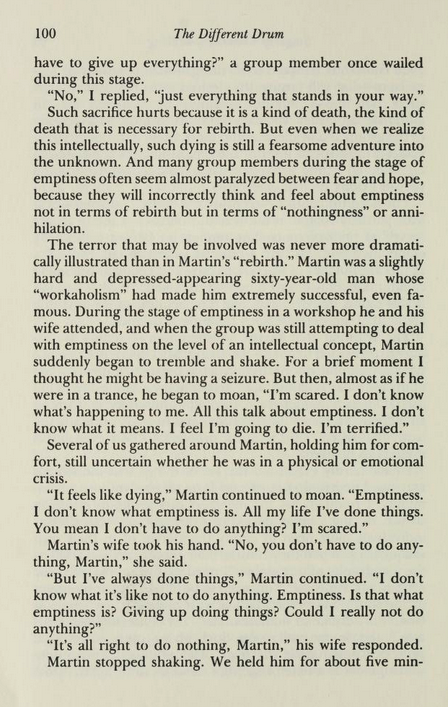 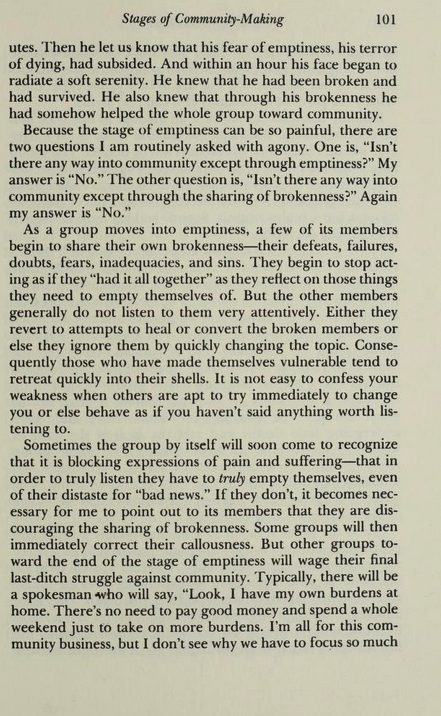 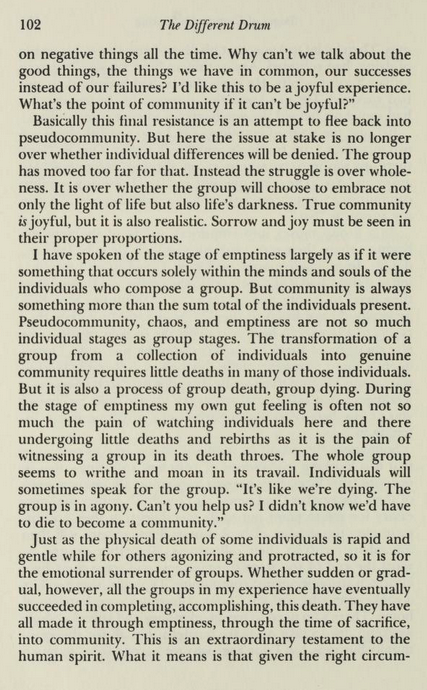 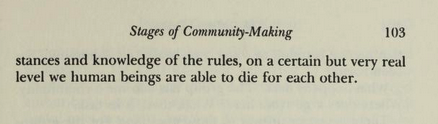 